Summerlea - written by Fred Eaglesmith

[Am] Nighttime’s fallin’ on the summerlea, and [G] supper’s gettin’ cold
It’s the [Am] second time in as many weeks [G] he hasn’t shown 
He’s [F] probably chasin’ some old steer a-[Am]cross some prairie storm
And [G] when she asks him, he’ll just shrug and say [Am] “That’s the way things go.”

{c:refrain:}
But he [Am] only gets in to town twice a month and he [G] gets out as fast as he can
He [Am] don’t have a phone so she can’t call him up and she [G] never knows where he is
He [F] smells like horses and he chews tobacco and he [Am] cusses and he spits
She’s [G] been in love a couple of times before, but [Am] never quite like this

[Am] Next month it’ll be those damned old [G] rodeos and fairs
And [Am] he’ll be gone for six weeks straight to [G] God only knows where
And he [F] won’t win any money and, [G] worse than that, he won’t care 
And [G] when she asks him, he’ll just smile, he had a [Am] real good time out there
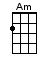 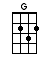 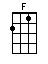 Repeat {c:refrain:}

Well he [Am] stops his horse to get a light and the [G] water pours off his hat
He’s been [Am] out in the storm most of the night and he [G] ought to be gettin’ back
He’s been [F] thinkin’ about the colour of her hair and the [Am] touch of her hand
And the [G] way she quietly smiles whenever [Am] she looks at him

{c: 2nd refrain:}
But he [Am] only gets in to town twice a month and he [G] gets out as fast as he can
He [Am] don’t have a phone so he can’t call her up and he [G] never knows where she is
She [F] smells like flowers and perfume and [Am] tobacco and gin
He’s [G] been in love a couple of times before, but [Am] never quite like this